شارع المزارع ( القصور ) بين البلدية والطرقشارع المزارع يبدأ من جامع خادم الحرمين وينتهي بالطريق الدولي المتجه إلى مدينة سكاكا ، هذا الشارع الحيوي يستحق أن يسمى طريق الموت أو طريق المتهورين ، ولو استخدمت هذا الطريق ليله واحده لقررت تركه وعدم استخدامه مرة أخرى لخطورته ، ولكن ما حيلة المضطر له إلا أن يستخدمه 0الطريق تابع لإدارة الطرق والمواصلات ، وإنني نطلب من سعادتكم حلول مؤقته الى ان ينظر له بعين الرحمةالمطلوب ما يلي : مطبات اصطناعية 0 إغلاق حافتي المطب لأن بعض السائقين يبتعد عن المطبات وبسرعته المعتادة أي أنها لا تعيق حركة السائقين إلا من تحلى بالأدب 0 وضع أكثر عدد ممكن من المطبات وبمسافات متقاربة لأجل تقليل السرعة0 انتقاء أماكن وضع المطبات بعناية ودراسة كوضع مطب قبل المدخل وبعده الشوارع الفرعية الداخلة والخارجة منه هي سبب لأكثر الحوادث ، واقترح تعريض المخارج والمداخل بطول لا يقل عن عشرون مترا على حافتي الطريق ( مرفق صوره توضيحيه ) 0همسة إلى المحافظة وإدارة المواصلات والبلدية هذا الطريق من أخطر الطرق في المحافظة ، وأكثرها حيوية ، لذا لا بد من التعاون كل فيما يخصه لتقليل مخاطره ولو بحلول مؤقتة إلى أن يصدر له مشروع رسمي تنتهي معه معاناة مستخدميه 0كتبهمحمد فنخور العبدلي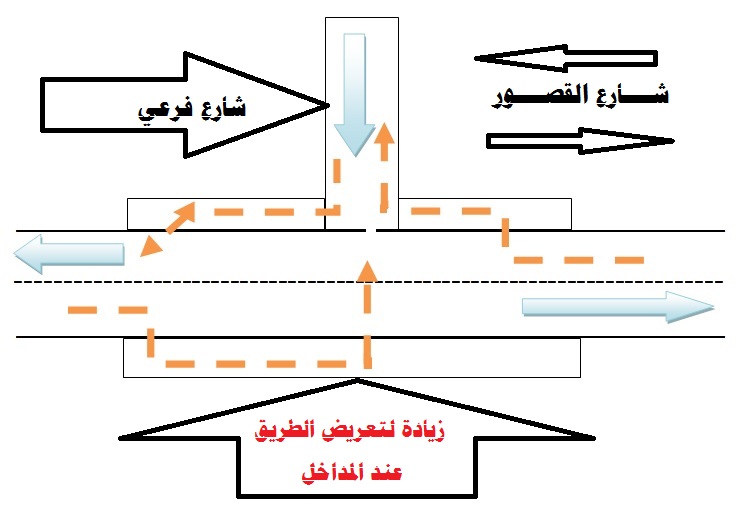 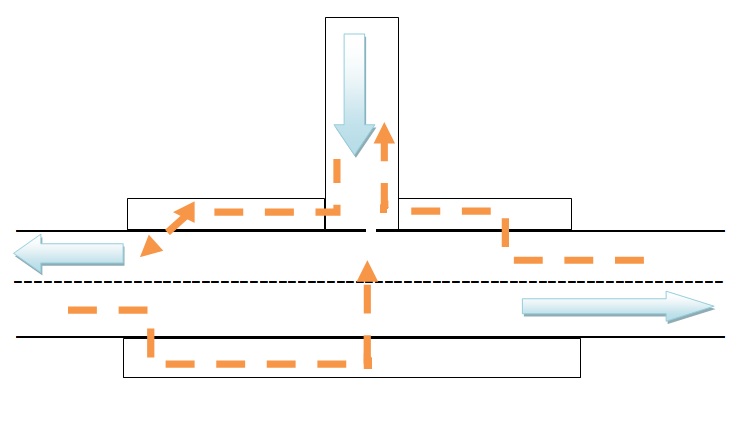 